RABOBANK CLUBKAS CAMPAGNEBij de Rabobank Clubkas Campagne bepalen de leden van Rabobank Westland welke verenigingen en stichtingen in de regio een sponsorbedrag krijgen én hoe hoog dat bedrag is. Dat werkt zo: van 2 tot en met 15 maart 2015 kunnen de Rabobankleden via de website www.rabobank.nl/westland vijf stemmen uitbrengen. Waarbij maximaal  twee keer stemmen op dezelfde club. Hoe meer stemmen Green Eagles krijgt, des te hoger het sponsorbedrag wat wij als vereniging mogen ontvangen!SPONSORKLIKSSinds 2012 staat er onderaan de website een banner met ‘SponsorKliks’. Via deze banner kom je op de websites van meer dan 200 webwinkels zoals Thuisbezorgd.nl, Bol.com, Cheaptickets.nl, Zalando.nl etc. Zodra je iets besteld via deze webshops krijgt Green Eagles een percentage van het orderbedrag. Het kost jou niks maar levert de vereniging tientallen euro’s op! Dus wil je iets online bestellen klik dan op de onderstaande banner onderaan de website (www.greeneagles.nl ).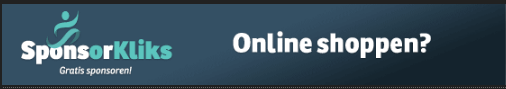 ZIEZO BARBECUE RESTAURANTAls een Green Eagles-lid bij Restaurant ZieZo in het kader van ‘de ZieZo clubactie’ gaat eten, krijgt de vereniging 10% van de totale bestedingen van u EN uw gezelschap in de clubkas gestort! Hoe werkt het? Geef bij de reservering op dat iemand lid is van Green Eagles! 

Adres: Wilhelminahaven 2 NZ
3134 KE, Vlaardingen
Tel: 010-2480848
E-mail: info@barbequerestaurantziezo.nl
Open avond 17.00 – 24.00: donderdag t/m zondag, maandag t/m woensdag in overleg.JONGEBREUR TAPIJTMEESTERLeden van MBV Green Eagles krijgen maar liefst 10% korting bij aanschaf van vloerbedekking bij Jongebreur Tapijtmeester in Maassluis. Daarvan krijgen de leden rechtstreeks 7% en de vereniging jaarlijks de resterende 3%.Het is dus heel interessant om je aankoop te doen bij Jongebreur Tapijtmeester. Zowel voor jezelf als voor de vereniging!Adres: Doctor Kuyperkade 4
3142 GB, Maassluis
Tel: 010-5912161
